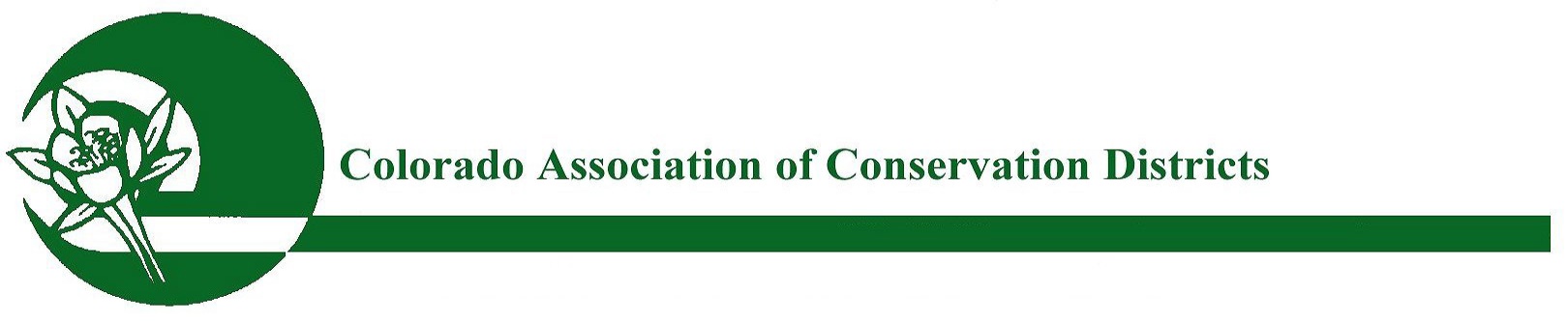  CACD Policy Book 2022COLORADO ASSOCIATION OF CONSERVATION DISTRICTSProudly representing and advocating for Colorado’s 75 Conservation Districts
P.O. Box 1175, Lamar, CO  81052
    Phone:  719-686-0020  Email:  bobbi@coloradoacd.orgINTRODUCTIONThis booklet of policy positions of the Colorado Association of Conservation Districts (CACD), founded in 1945, is prepared for the assistance of the 75 local conservation districts (CDs) of Colorado and other interested groups and individuals to become better aware of the activities and positions of CACD, a 501(c)(3) nonprofit. CACD is a member of the National Association of Conservation Districts (NACD). NACD represents the interests of 3,000 conservation districts. The NACD national policy may be obtained by contacting CACD or NACD at www.nacdnet.net.
The policy positions of CACD (also referred to as the “Association”) in this booklet represent the specific implementation of the purposes of the Association contained in its Articles of Incorporation, dated September 19, 1969, Article III.“The objects and purposes of the Association are to assist and cooperate with Conservation Districts in the State of Colorado and other governmental or private groups, in the furtherance of the conservation of natural resources, the control of wind and water erosion and the development of sound land use;” and in particular:Facilitate the exchange of information among groups in the state engaged in the conservation of natural resources.
Further a constructive statewide plan for conservation of soil and water resources, flood control and river basin development.
Conduct and assist other groups in the development of scientific and educational programs for conservation of Colorado’s resources.These policy positions are grouped according to the responsibilities of the standing Resource Committees of CACD. In 2015, it was determined that CACD’s Resource Committees needed to be restructured and consolidated into five (5) groupings and are as follows: District and Association Outlook and Financial; Education and Public Outreach (with the Small Acreage and Urban Interface subcommittee); Soil and Land, Energy Resources, and Water Resources. GENERAL POLICY GOALSCACD strongly supports efforts made towards the conservation and enhancement of Colorado’s natural resources through comprehensive resource management on a watershed basis that addresses soil health, native plant communities, water quantity and quality issues, and wildlife issues, including, but not limited to:The prevention and control of non-point source pollution.Reclamation of surface-mined areas.The improvement of the management of the state’s private, non-industrialized forest lands.The incorporation of conservation and environmental education in school curricula.The preservation and enhancement of prime and unique agricultural, range, horticultural and forest lands.Land use planning.Vigorous, creative, state, and federal agriculture policy.CACD supports a vigorous and creative agricultural policy that incorporates all measures necessary to assure a quality life for forthcoming generations, both environmentally and economically. CACD supports that all policy decisions of the United States, both domestic and foreign, are continuously weighed against the national need for full and sustained production of food and fiber.2022 CACD BOARD OF DIRECTORSTABLE OF CONTENTS				      PAGE 4MISSION STATEMENT AND INTRODUCTION…2GENERAL POLICY GOALS…3CACD’S BOARD OF DIRECTORS…3DISTRICT AND ASSOCIATION OUTLOOK AND FINANANCE…6	DISTRICT AND ASSOCIATION OUTLOOK…6	GENERAL POLICY….6	DISTRICT POLICY….7	STATE ASSOCIATION (CACD) POLICY….7	GOVERNMENTAL PROGRAMS and POLICY….8DISTRICT AND ASSOCIATION FINANCE….10						STATE ASSOCIATION (CACD) FINANCE….11DISTRICT FINANCE….11DIRECT ASSISTANCE FUNDING….12	PROGRAM AND RESEARCH FUNDING….12GENERAL FUNDING….12RESOLUTIONS / LEGISLATIVE PROCEDURE….13	RESOLUTION PROCEDURE….13RESOLUTION SUBMISSION TIMELINE….14EDUCATION, PUBLIC OUTREACH, SMALL ACREAGE AND URBAN INTERFACE….14	GENERAL INFORMATION….15	YOUTH EDUCATION….15	ENVIRONMENTAL LITERACY….16	EDUCATIONAL AND SERVICE AWARDS….16	SMALL ACREAGE/URBAN INTERFACE….17SOIL AND LAND USE….17	LAND RECLAMATION….17	SOIL EROSION….19	DEWATERING….21	PUBLIC LANDS MANAGEMENT….21WEED CONTROL / MANAGED GRAZING….22	WILD HORSE MANAGEMENT….22HORSE PROCESSING….23RANGELAND MANAGEMENT….23PRESCRIBED BURNING AS CONSERVATION PRACTICE….24WEED MANAGEMENT….25CONSERVATION RESERVE PROGRAM (CRP)….26	GRASSLAND RESERVE PROGRAM (GRP)….28	PERMANENT COVER / INSURANCE PROGRAMS….29PROPERTY RIGHTS / RELOCATION….29PROPERTY RIGHTS/FLOOD-INSURANCE MAPPING…30	CONSERVATION COMPLIANCE….30	CONSERVATION EASEMENTS….31		BIO SOLIDS / WASTE RECYCLING….31	FORESTRY AND WILDLIFE….32	FOREST MANAGEMENT….32	WILDLIFE MANAGEMENT….33	THREATENED / ENDANGERED SPECIES….34	WOLF RESTORATION AND MANAGEMENT PLANNING….34	PRAIRIE DOG MANAGEMENT….36RESOURCE CONSERVATION AND DEVELOPMENT….36GENERAL POLICY….36INDUSTRIAL HEMP….37ENERGY RESOURCES….37	RENEWABLE ENERGY POLICY….37WATER RESOURCES….38	GENERAL POLICY….38	WATER QUANTITY….39SNOTEL / MANUAL SNOW COURSES….40	WATER QUALITY….40	URBAN IMPACTS….41	WATER RIGHTS / IRRIGATION….41	DAMS….43	STORAGE / DIVERSIONS….44	STREAMBANK EROSION….44	WETLANDS….45GLOSSARY OF ACRONYMS….46CRP PRIORITY AREA MAP ATTACHMENT….47DISTRICT AND ASSOCIATION OUTLOOK & FINANCEDISTRICT AND ASSOCIATION OUTLOOKColorado offers each citizen and visitor a unique quality of life with a wide variety of productive lands, recreation, wildlife, and open space. These factors and Colorado’s economy is dependent upon the natural resources found in the state and, therefore it is critical that we utilize these resources wisely. The Colorado State Legislature created the Colorado State Soil Conservation Act in 1937 providing Colorado with the infrastructure to conserve the State’s valuable natural resources. Each local Conservation District is charged with identifying and caring for the natural resources within the respective District. The Board Members of each district represent their local landowners. The local landowners are most familiar with the natural resource issues on their land and in their region.
The landowners are the ones to be making decisions on what is best for the land, water, animals, plants, and air. Conservation Districts work with the landowners and partners at the local level for technical assistance in identifying the best management practices to address the resource concerns in their respective locations. While state and federal agencies are important in this partnership, flexibility in programs and agencies is critical at the local level. With the above in mind, the following is the policy of CACD:GENERAL POLICY:Developmental Rights – Preservation of Agricultural Land, including:Long-range planning to encourage the continuation of agriculture as one of the major industries in Colorado.A land inventory to determine which land is best suited for continued agricultural use and which is suited for non-agricultural production.Alternative methods for compensating the agricultural landowner for a loss of property value by keeping his land in agricultural production.Persons in the agricultural community have a voice in the land use decisions being made around them. These citizens should be utilized by the local governmental units making land use decisions affecting farm and ranch communities.USDA Field Offices:Reasonable producer access to USDA field offices through strategic office locations. CACD looks to fair and equitable office closure guidelines to ensure producers’ access. Definition of "an Agricultural Producer":Definition of an agricultural producer as; "A person regularly engaged in the business of using land for the production of crops and/or animals which are for sale." Statutory Authority – Conservation Districts have Statutory Authority to:Accept grants of money and land. Enter into partnerships and cooperation agreements with the United States and other state agencies and non-profit organizations to protect farmland.Special Issue Funding:Salinity program, tribal issues, and other special issues to be funded by a separate mechanism from the locally led EQIP process. Congressional Oversight Responsibilities:Common sense federal rules and regulations that promote the protection of natural resources without undo negative impacts to agricultural producers, private property, and consumers. Seed Germination and Purity:Support certified and weed free seed laws.DISTRICT POLICY:Supervisor Workshops:District supervisor training through the Colorado State Conservation Board (CSCB).Encouraging Landowners to Apply for Membership as a District Cooperator: Cooperation of Conservation Districts and NRCS staff to develop a workable procedure encouraging producers to sign a cooperative agreement with the local conservation district when requesting technical assistance from NRCS.District Identity - Districts to Retain and/or Strengthen Their Identity Through: Owning and operating their own offices and equipment, andPromoting their own conservation cost-share programs, and Improving district supervisors and employee identity.   STATE ASSOCIATION (CACD) POLICY:Minutes of Meetings:CSCB and CACD to send a copy of the unapproved minutes of each of their directors’ meetings to all Conservation Districts within 30 days of said meeting.Policy Update:CACD policy shall be updated to reflect the most current resolutions approved by the membership of the organization. Any and all legislative activities such as, lobbying issues, talking points, white papers, positions, etc, shall be based on resolutions approved by the membership. CACD shall, within 60 days following the annual meeting, review and compare any new resolution approved with previously established policy. Previously established policy shall be amended to reflect the new resolution. In the event that a new resolution is in conflict with previously established policy, the new resolution will replace previously established policy.Communication with Districts:CACD recommends that it and CSCB institute a communication system that classifies all email subjects into action required by the reader such as, but not limited to “URGENT,” “ACTION NEEDED BY (date),” and “FYI.”  Also, that CACD and CSCB upkeep and maintain an online calendar that shares critical deadlines and dates on an updated basis.Support of Watershed Coalitions:CACD supports local landowner driven watershed coalitions. CACD will support legislation beneficial to Conservation Districts and to the local landowner driven watershed coalitions they support.CACD Name Change: The Colorado Association of Conservation Districts after amending the bylaws to state the name of this corporation shall be Colorado Association of Conservation Districts; sometimes hereinafter referred to as “the Colorado State Association” or “CACD” (Policy ’19)
  GOVERNMENTAL PROGRAMS and POLICY:Conservation Districts a Viable Local Partner:The Colorado Association of Conservation Districts highly encourages the Natural Resources Conservation Service (NRCS) that Conservation Districts are a very viable and an important local partner in implementing and offering guidance on all-natural resources conservation-based programs within each of the Conservation District’s boundaries statewide.CACD will work towards developing an agreement with NRCS; including the Colorado State Office, all Area Offices, and Field Offices that includes: Engage Conservation District leaders to attain natural resource priorities.The State Conservationist will invite and encourage engagement from the CACD and CSCB at all NRCS Leadership Team and State Technical committee meetings.The Colorado Association of Conservation Districts will urge the State Technical Committee meetings be held in rotating locations throughout the state and that local landowners be invited to attend. Cost Share:Conservation practices being implemented on a voluntary basis and not through regulation. Conservation cost share programs such as the Environmental Quality Incentive Program (EQIP) are encouraged.CACD supports a watershed-based ranking and distribution system for all statewide cost      share programs. Cooperation with FSA: Enhancing effectiveness and efficiency to strengthen the conservation program between the Natural Resources Conservation Service (NRCS) and the Farm Services Agency (FSA). Compliance Plan Implementation:Comprehensive compliance plan implementation and agencies judging the success or failure of compliance plan implementation as a whole, not as a separate practice.Regulation Burden:Legislation to reduce the regulation burden on cooperators of the districts.Due Dates:Reasonable and appropriate notice and time frame for report due dates.Field Office Uniformity:Uniform NRCS field offices to ensure availability and delivery of all pertinent data to all applicants for the purpose of aiding in the decision-making process.CACD & NACD Encourage NRCS to Increase Staffing in Understaffed Offices:  CACD and NACD encourage NRCS, on a state and national level, to support ALL Conservation Districts more fully, regardless of size, locality, or population. CACD and NACD suggest that NRCS show that support by prioritizing the placement of staff in small, remote field offices that currently have no full-time NRCS personnel. (Amended Policy ’20)Annual Budget for NRCS:Strong funding for Conservation Technical Assistance (CTA) allowing landowners access to needed technical assistance.Conservation Compliance:District supervisor participation in the compliance appeals process. Carbon Sequestration:Without sound scientific data and information clarifying the result of a 15% reduction of carbon output, it is premature for any government agency to promote or move forward on a carbon reduction program for the Unites States. This information is necessary to make a clear cost vs. benefit decision of the proposed carbon-reduction program.The Equal Access to Justice Act (EAJA):CACD supports full transparency in the Administration of the EAJA, including tracking of EAJA disbursements, information regarding plaintiff organization, attorney’s fees and monetary awards distributed as a result of actions undertaken on EAJA, and fully fund and staff the Administrative Conference of the U.S. This includes the reimbursement of legal expenses by any party that does not have permanent residence in the immediate affected area and is not personally impacted. (Amended Policy ’20)NRCS Payment Rate:CACD supports NRCS maintaining flexibility to adjust payment rates based upon local conditions (prices) reflective of the NRCS operating procedures in place prior to FY2012.CACD Supports:NRCS EQIP funding that is directed away from Endangered Species Act projects. (Policy ’16)CACD Supports:NRCS take into consideration the geology, hydrology, and hydrological recharge of the alluvium before funding and implementing changes in irrigation efficiency practices, according to the priorities of the district or local Watershed. (Policy ’16)Government Subsidized Crop Insurance: CACD supports, as a priority, crop insurance payments for legitimate crop losses in an effort to provide food security and adequate food and fiber for the world’s population. (Policy ’17)Direct Assistance Formula:  CACD will work with CSCB to recognize the various experience levels of district employees      and district supervisors and will work to accommodate that in the direct assistance application review process. (Policy ’17)  DISTRICT AND ASSOCIATION FINANCEColorado is rich with natural resources and the Conservation Districts provide the infrastructure to implement on-the-ground conservation ensuring the State’s continued economic value and quality of life. Therefore, it is vital for CACD to actively engage in efforts to secure funding for the Association, Colorado State Conservation Board, individual districts, conservation programs, and other conservation efforts throughout the State.With the above in mind the following is the policy of CACD:STATE ASSOCIATION (CACD) FINANCE:CACD Funding:To fund operations and activities through Conservation District dues, individual and associate memberships, sponsorships, grants, cooperative agreements, and other funding resources.CACD Dues:To provide conservation district and individual annual dues for support services provided by CACD. Effective January 1, 2022, Dues to CACD to be assessed at $1,200.00 annually per district; and further that the individual dues of $50 to continue to be encouraged providing funds for services. (Amended Policy ’21)Memberships:To aggressively pursue associate and individual memberships and sponsors.Annual Budget:CACD directors establish and distribute an annual budget to the districts for review at the CACD Annual Meeting. DISTRICT FINANCE:District Funding:To support funding and assistance for individual Conservation Districts through such programs as membership drives, direct assistance, matching grants, conservation technician program, noxious weed control, soil surveys. CSCB Funding:To support Colorado State Conservation Board (CSCB) in procurement of funds for district operations and activities, Including direct assistance, matching grants, conservation technician program, noxious weed control, soil surveys. District Conservation Technician Program:To assist Conservation Districts in developing cash matches and encourage NRCS to continue funding for the District Conservation Technician Program.
Soil Surveys:To support funding for the cooperative soil surveys each year. 
District Memberships:To assist Conservation Districts in recruitment of individual memberships upon request.DIRECT ASSISTANCE FUNDING:CACD set a goal of increased funding, including Direct Assistance allocations that makes up for and reflects the cost of living increases that have occurred since the last adjustment in the Direct Assistance allocation. CACD will work with CSCB on the Direct Assistance formula to recognize the various experience levels of district employees and district supervisors and will work to accommodate that in the direct assistance application review process. (Policy ’17)  PROGRAM AND RESEARCH FUNDING:Drought Assistance:Support drought assistance funding on a timely basis providing for conservation measures.
EQIP Flexibility:Support flexibility within the EQIP Program, to allow funding for repair or replacement of failed conservation practices outside of the EQIP ranking system.
319 Funding:Support 319 funds being used for non-point source pollution, water quality and informational and educational projects.Research Stations:Support research stations such as the Great Plains Research Station in Akron and the Upper Colorado Environmental Plant Center in Meeker, CO. Plant Materials Program:CACD will work with NACD to lobby Congress for increased funding for the Plant Materials      Program nationwide, specifically Colorado, and to support and encourage revival of nonrecurring fund allocation for plant material centers to fund building facilities and field equipment.Cost Docket Approach:CACD encourages NRCS to review cost docket approaches and implement sound fiscal       practices and avoid overpayment.GENERAL FUNDING:Estate and Death Taxes:Support legislation that will exempt family qualified farms and ranches from all estate and death taxes. These taxes often prevent the next farming and ranching generations that are stewards of the land from continuing the tradition of good land stewardship. Curtail the Digital Millennium Copyright Act (DMCA) for Ag Equipment:CACD supports the termination of the Digital Millennium Copyright Act (DMCA), as pertains to on farm and agricultural equipment to allow access to software for repair documents, repair, or adjustment of devices on farm tractors, agricultural equipment and other equipment that may be easily repaired by qualified mechanics or techs without consultation or required repair by the manufacturer or manufacturer dealer. (Amended Policy ‘20)RESOLUTION/ LEGISLATIVE PROCEDUREThe purpose of the Resolution Committees is to provide a clear process for CACD to establish and implement policy and action items.With the above in mind the following is the policy of CACD:RESOLUTION PROCEDURE:A resolution proposing a policy or action item from a local district is to be approved by the respective watershed and turned into the CACD Office in timely advance of the CACD Annual Meeting. The CACD Office will forward the resolutions to the Resolutions Committees for assignment to the appropriate committee.
Resource Committees will conduct a video caucus in advance at the CACD Annual Meeting to provide timely review of proposed resolutions, current policy, and develop agenda for committee meetings at CACD Annual Meeting. Standing Committees may develop resolutions at this meeting which will be forwarded to all districts along with resolutions that come through the watershed process. (Amended Policy ’20)The proposed policy or action item will be considered by the assigned committee at the Annual Meeting and may be recommended to the General Assembly for adoption. 
Emergency resolutions must be presented to the CACD Board the day before the CACD Annual Meeting. If accepted by the CACD Board, the resolution is forwarded to the Resolutions Committee for assignment to a committee.All resolutions submitted as “Emergency Resolutions” shall require 2/3 majority of the voting members present, based on an established quorum. 
Resolutions may be developed by a committee as a result of a subject on the committee agenda.
An emergency resolution presented after the assigned committee has adjourned, may be presented to the General Assembly at the discretion of the Resolutions Committee.
The actions of CACD on action items will be included in a printed annual report to all districts of the Association and posted for electronic access.RESOLUTION SUBMISSION TIMELINE (recommended schedule): CACD recommends that Districts submit proposed resolutions to their Watersheds two weeks prior to your Summer or Fall Watershed Meeting or no later than September 1st.Resolutions are due from Watersheds to CACD no later than October 1st.CACD will email resolutions back to Districts/Watersheds with any Resource Committee notes/recommendations by October 15th for final review. Final resolutions with any additional amendments from Districts/Watersheds must be submitted back to CACD no later than November 1st.October 20th – Policy amendments and resolutions out to conservation districts for review.Annual Meeting Business Meeting – Recommendations are considered by the General                       Assembly.CACD RESOLUTION FOLLOW-UP & COMMUNICATION PROCESSCACD will complete and update each year, an Action Item Appendix in the Policy Book, which will go back 5 years. Action Items will sunset or be marked completed at that point. CACD will present updates as available. CACD will work directly with the submitting district until the resolution process has been completed. Lobbyist or Legislative Committee Chair will provide a year-end Resolution Progress report based on this document and the current year policy book at each Annual Meeting. (Policy’21)EDUCATION, PUBLIC OUTREACH; SMALL ACREAGE and URBAN INTERFACEEducation and outreach are critical to the conservation of Colorado’s natural resources. Conservation Districts play a significant role in providing information and education to youth and adults regarding the wise use of natural resources. With the above in mind, the following is the policy of CACD:GENERAL INFORMATION:Information Exchange:Facilitate the exchange of information among groups in the state engaged in the conservation of natural resources.Education:Promote science based natural resource and agriculture conservation education as a priority in the schools of Colorado and promote the ongoing development of curriculum supplements that meet state content standards.Education Funding:Continue to seek education funding for natural resource and agriculture conservation education.Partnering:Participate in partner education programs.Workshops:Support workshops on agriculture and natural resource stewardship and conservation.Stewardship Week:Promote the observance and participation in the Soil and Water Stewardship Week.YOUTH EDUCATION: Youth Programs:Support youth programs that promote stewardship and conservation of natural resources. (Amended Policy’20)The Colorado Association of Conservation Districts is the primary charter organization providing program leadership for the Colorado Envirothon State Program for CO High School teams. This includes the development of by-laws, policies, contest rules, participation guidelines and fundraising for the CO Envirothon state competition. Colorado Envirothon charter partners will abide by the standards and policies adopted by the Colorado Association of Conservation Districts. CACD partners with CSCB and NRCS in the CO Envirothon Competition. (Amended Policy ’20)The Colorado Association of Conservation Districts is the primary charter organization providing program leadership for the Camp Rocky outdoor natural resource conservation program for teens. This includes the development of by-laws, policies, program rules, participation guidelines and fundraising for the program. Camp Rocky charter partners will abide by the standards and policies adopted by the Colorado Association of Conservation Districts. CACD partners with CSCB and NRCS in the Camp Rocky youth program. (Amended Policy ’20)Youth Education Standards:CACD supports the Colorado Board of Education inclusion of conservation of natural resources in the various standards of education and supports the “No Child Left Inside” (NCLI) initiative. (Amended Policy ’20)Youth Board:Support the establishment of a youth board in local districts in the state.District Board Representation:Encourage local conservation districts to invite a local vocation agriculture teacher as a non-voting member of its Board. School Sites and Outdoor Classrooms:Expand the development of school sites and use of outdoor classrooms.Children Working in Ag Related Endeavors:CACD opposes the U.S. Department of Labor’s proposal to prohibit children, 16 and under, from working on a farm or ranch as it will hinder the farm or ranch’s ability to manage its natural resources. 
ENVIRONMENTAL LITERACY:Colorado’s Environmental Literacy Plan:CACD will work with state legislators as well as agencies having authority overeducation strategies to help support efforts in the development of Colorado’s environmental literacy plan insuring education standards that adhere to the wise use of Colorado’s natural resource base and moving further in the future to support the plan after adoption. EDUCATIONAL AND SERVICE AWARDS:Earth Team:Support the Colorado Earth Team by helping NRCS and Conservation Districts recruit volunteers and provide them with meaningful work and recognition for outstanding service conservation in Colorado.Poster Contest:Support the Poster Contest in compliance with the NACD Poster Contest standards and encourage local Conservation Districts to promote the contest within their schools.Conservationist of the Year Award:Support recognition of the Outstanding Conservationist of the Year with these categories: Farmer; Rancher; Small Acreage (less than 100 acres); and Forestry/Mining.  District Supervisors are eligible for this award. Only Rancher and Farmer of the year will be recognized at the National Stock Show. (Amended Policy ’19)Partner of the Year Award:CACD will include Conservation District Partner recognition at the Annual Meeting. (New Policy’21)SMALL ACREAGE AND URBAN INTERFACE:Urban communities across Colorado are expanding to meet the demands of growing populations. As more homes, schools, shopping centers, and roads are built; developers, planners, engineers, local officials, and resource agencies must respond to these demands. They must collectively manage land development in ways that minimize negative environmental impacts created by development. Developing areas typically have far greater erosion rates than agricultural land and are a significant source of sediment in surface water. Roofs, roads, parking lots, and compacted soil increase runoff and deliver more sediment, nutrients, hydrocarbons, and other pollutants to receiving streams. With the growing demand to address urban conservation issues, the CACD Urban Committee works with diverse partners to help Conservation Districts meet these needs. Providing conservation assistance in urban areas complements the traditional conservation services provided to agricultural lands. Fostering urban-rural coalitions for conservation will strengthen support for natural resource enhancement and agriculture throughout Colorado.CACD recognizes and supports small acreage agricultural production as a tool to promote sound stewardship of natural resources. CACD will work with diverse partners, such as the Office of Smart Growth, to ensure that land development is managed in ways to protect natural resources.  SOIL AND LAND USELAND RECLAMATIONFor the purposes of CACD policy, the word “entity(s)” will be defined as: “All individuals, companies, non-profit organizations, special interest groups and corporations that conduct land disturbing practices in the furtherance of their enterprise. (Amended ’20)Such entities may include Oil and Gas Drilling, Electrical Transmission, Surface Mining Companies, and such other individuals, companies or corporations that may be required to utilize the Special Use Permitting process to conduct their activities.” CACD strongly supports realistic reclamation programs that protect and conserve our private and public land and water resources during and after land disturbing activities undertaken by the entity. Such program activities include, but are not limited to: Complete restoration of drilling pads and pipeline disturbance areas; andRe-vegetation, erosion control, and adequate drainage for access areas; andControl of noxious weeds and all other weeds; andUse of weed-free seed and mulch; andDust abatement procedures on all sites; andDisposal of all materials not natural to the site being disturbed.Conservation Districts support the Mined Land Reclamation Board retaining jurisdiction over oil shale development. CACD recognizes the regulation authority and the benefits of maintaining a cooperative working relationship with the various state government divisions such as the Department of Natural Resources, its divisions, and other parties. CACD strongly supports private landowner rights with respect of entities making reclamation efforts and their responsibilities to that effort. (Amended ’20)Entities engaged in disturbance of private land resources are to respect private landowners use through responsible reclamation that ensures restoration to pre-disturbance conditions or other beneficial use. (Amended ’20)Based on the above policy, CACD supports:Cooperators:All entities become cooperators with their local Conservation Districts and develop a conservation plan on the mined lands.Soil Depths:Reclaimed mines and landfills being required to have soil cover depths sufficient to support native grasses. Small Noncommercial Exemption:An exemption from the Colorado Land Reclamation Act for small noncommercial sand and gravel operations using sand and gravel deposits on their own land for their own use.
Bonded Reclamation Plans:Utility and energy companies be required to post bonded reclamation plans that are approved by the local Conservation District and county commissioners. Bond Levels:Bonds being established at levels to cover the actual cost of reclamation by an outside consultant should the mining operator default on completing their reclamation plan and allow for the projected cost of the reclamation ten to thirty years in the future.Surface Damage Negotiations:Surface owners or agent’s rights to negotiate for any surface damage prior to entry on private land for the purpose of seismograph, core drilling, oil and gas well drilling and production, roads, pipelines, or any other work done in connection with mineral leases and utilities. Re-vegetation:Mandatory re-vegetation of utility corridors following construction activities. 
Proposed Mining Sites:A complete copy of mining site application be delivered to the local Conservation District allowing at least a 45-day review period providing Conservation Districts sufficient time to make appropriate comments. 
Special Use Permit Plans: Requiring approved weed management, re-vegetation, and erosion control plans for all special use permits which will result in vegetation disturbances. CACD supports the following requirements:  The approval process including the county weed advisory boards and conservation districts;Upon completion of the special use permit, the county weed advisory board and conservation district inspect the project within 45 days and make recommendations to the appropriate entities regarding release of bond or site responsibilities.SOIL EROSIONConservation Districts were created in response to the Great American Dust Bowl, the largest man-caused natural disaster of our time, to conserve soil resources and reduce soil erosion. (Policy ’18)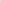 The soil resource base of Colorado is diverse and complex. It consists of a wide variety of soil types that encompass highly fertile and productive soils to the more fragile and lower productive types. All soil resources need to be managed in a manner that maintains their inherent productivity for future generations. CACD supports a strong stewardship ethic of managing the soil resource on the private and public lands of Colorado in order to ensure the health, prosperity, and welfare of the State of Colorado for its people and natural resources.CACD Further Supports:Maintaining those lands under class VI, VII, and VIII in permanent vegetative cover; Re-vegetating marginal croplands to permanent vegetation; Controlling wind and water erosion and providing sediment control on large and small acreage including urbanizing sites; Implementation of sound residue management and conservation tillage systems to control erosion; and Any other such conservation practices that provide soil erosion control.Based on the above policy, CACD supports:Residue Management:All organic vegetative residues, both growing and dry, to establish compliance with the conservation plan.Living Snow Fence/Seeding:increase the use of living snow fences, and/or in lieu of a living snow fence, assure that bermed soil windbreaks are seeded to permanent vegetation.Dust Blowing Act Amendment:Article 71 (Dust Blowing Act), Section:  Method of Assessment to read: “be assessed the current cost of conservation methods applied per acre per treatment.”Promoting Soil Health as a Water Conservation Strategy:CACD will promote on-farm soil health practices to increase soil water holding capacity as water conservation strategy. Support State and Federal Soil Health Programs:CACD supports soil health policy that:help agriculture producers apply proven technologies for fostering soil health through increased education demonstration and financial incentives; andsupport state and federal programs that will coordinate and monitor soil health improvement activities to catalogue collective benefit to agricultural producers and citizens of Colorado. (Policy ’19)Earmark Matching Funds:CACD supports earmark matching funds for soil health improvement projects to the CSCB for distribution to Conservation Districts. (Policy ’19)DEWATERING:With the ever-increasing threats to agricultural water rights and the impact that this has on drying up irrigated agriculture, CACD policy supports the following procedures for de-watering these lands:Local Conservation Districts and NRCS assist land user in developing a conservation plan that will address the future land use.Water courts enforce compliance by withholding transfer of water unless the conservation plan is implemented. Should permanent vegetation be the choice of land use, require the use of irrigation water to establish seedlings as long as necessary to secure ground cover.As a result of the loss and potential loss of over-wintering feed stock created by de-watering, CACD will pursue FSA to enable over winter grazing on CRP lands via the Managed Haying and Grazing Program. This would necessitate a change in current law regarding grazing restriction on CRP’s Managed Haying and Grazing Program. CACD supports the utilization of CRP acres as an alternative grazing resource for over wintering livestock herds as de-watering pressures increase and irrigated land feed stocks decline.PUBLIC LANDS MANAGEMENT
CACD supports accountability to responsible natural resource management of State and Federal agencies having land management authority on state and federal lands. These lands often fall within watersheds that can influence resource conditions on private lands. As an entity of State government, the Colorado State Conservation Board should serve as the agent to Colorado’s Conservation Districts in working with these agencies. (Amended ’20)CACD supports a no net increase in Federal land holding within the State of Colorado.Public lands must be managed for the long-term health and sustainability (wise use) of the resources in conjunction with the multiple uses of the lands. Opposition to Federal Government 30x30 “America the Beautiful” Land Grab and any Additional and/or Future Land Grab Initiatives at the State and Federal Level.The Colorado Association of Conservation Districts opposes the objectives written in the “America the Beautiful” program, and any future program introduced at any government level that designates any more wilderness areas or restrictive policies on existing federal lands. This would include National Heritage areas, conservation easements or any other program that restricts effective local land and water management practices and stewardship. We support preservation of family ownership of private lands and water for current and future generations. (Policy’ 21)CACD shall support the management of public lands based on sound scientific principles; and that federal land management agencies (BLM and USFS) place the resource needs of the public lands as the highest priority and focus for their respective agency. (Amended ’20)CACD supports irrigation ditch improvements on public lands (when partial relocation of the ditch alignment is necessary or advisable) without jeopardizing historic perpetual easements when those ditches traverse public lands. (Policy ’16)License for Off Road Bicycles and E-Bikes:That annual license fees be charged to all off road bicycles using public lands to be administered by the Colorado Parks and Wildlife. (Policy’ 18)WEED CONTROL AND MANAGED GRAZING ON PUBLIC LANDSManaged grazing is to be considered as a Best Management Practice (BMP) on public lands so private grazers can take an active role in noxious weed management.CACD will join forces with CSCB to notify public agencies, including, BLM, USDA-USFS, and Colorado Department of Natural Resources to restore noxious and invasive weed control as a priority on public lands, especially in areas that are experiencing energy development and to allow for expanded managed grazing on public land; and work to reinstate managed grazing as Best Management Practice on public lands so private grazers can take an active role in noxious weed management.CACD shall be involved in any review of the Pesticide Application Act as it is presented to the Colorado Legislature. WILD HORSE MANAGEMENTCACD supports that BLM continue to manage wild horse populations to balance their impacts upon the rangeland resource with other public land uses, while protecting the resource base. Excess horses must be removed on an annual basis, utilizing the least costly methods and programs. CACD supports any and all efforts, with whatever actions are required, to ensure BLM maintains horse population numbers in designated Horse Management Areas (HMA) within the levels outlined in their own Resource Management Plans and the immediate removal of all wild horses and burros found outside of the designated HMA’s. CACD insists on wild horse and burro population numbers being managed based on sound scientific rangeland health practices to ensure protection and preservation of critical sage grouse habitat, other wildlife habitat and multiple land use.CACD supports legislation that amends the 1971 Wild Free-Roaming Horses and Burros Act, allowing individual states and tribes the option to take over the management of the wild horse program within their respective jurisdictions. (Policy ’15, Amended ’20)CACD opposes any Federal or State protection of abandoned horses. Abandoned horses are under the jurisdiction of each State’s abandoned livestock laws and statutes and should be handled accordingly. (Policy ’15, Amended ’20)CACD supports civil action pertaining to the management of wild horses and burros on private lands be held at a local court in the state where the issue develops. When federal lands are involved, action should be heard in the nearest federal court to the lands where the issue arose.CACD insists wild horses and burros should not be classified as a threatened, endangered species, or treasured herds status and CACD supports humane disposal of excess wild horses and burros for possible use as a protein source in the U.S. or other countries.CACD supports long-term fertility control of wild/feral horses and burros, including sterilization of females and males using humane and conventional practices, in an effort to reduce the wild/feral horse and burro population to numbers within the Appropriate Management Level (AML) as scientifically determined to federal agencies. (Policy Amended ’20)HORSE PROCESSINGCACD supports horse processing in the United States as a means to offer horse owners an alternative to releasing them on public and/or private lands which causes degradation to the rangelands and riparian areas. Therefore, CACD supports Federal funding of USDA inspectors for horse processing facilities and State funding for locating and prosecuting individuals responsible for releasing domestic horses to the wild. CACD shall lobby the State for funding of the Brand Board to locate and prosecute persons responsible for releasing domestic horses to the wild and will lobby the Department of Agriculture to make this a priority for the Brand Board. CACD will immediately begin lobbying to reinstate Federal funding for horse processing inspectors and continue until the funding is reinstated and processing plants are operational. RANGELAND MANAGEMENTRangeland and grasslands make up a significant portion of Colorado’s private and public lands. They are a vital part of Colorado’s ecosystem, economy, open space, and attraction. Colorado livestock and wildlife are dependent upon these lands. Conservation Districts will work with landowners and managers to encourage the implementation of best management practices to ensure sustainable rangeland and grassland for the above stated purposes. With the above in mind, the following is the policy of CACD:Grassland Easements:Support the use of easements to protect grassland from conversion. 
Public Grazing:Support grazing on public lands. 
Grazing Lands Conservation Initiative (GLCI):Support the GLCI program and funding for the program in Colorado. GLCI Funding:Support adequate funding for GLCI programs.
Cost Share Pumping Equipment:Support cost sharing of permanently installed pumping equipment for livestock water development.
Re-vegetation and Reclamation:Support the use of native species for re-vegetation and reclamation and strongly encourage the use of native or adapted species that are produced in Colorado or from adjacent states.Tax Exemption for Ag Related Fencing Supplies:CACD supports a position that agricultural related fencing materials be exempt from city, county, and state sales tax. (Policy ’18)PRESCRIBED BURNING AS CONSERVATION PRACTICECACD supports the implementation of rangeland management practice “Prescribed Burning” as addressed in the NRCS Field Office Technical Guide Standard and Specifications, and encourages the USDA-NRCS of Colorado, Colorado Department of Agriculture, and other agricultural and conservation partners to provide technical and financial assistance to use this economical measure to improve agricultural land’s conditions for all natural resources related to this land use.CACD strongly encourages the Colorado USDA-NRCS to take appropriate action through implementation of this economic tool to achieve the purposes for the enhancement of our natural resources; provide assistance at the NRCS State leadership to determine the requirements in the development of an MLRA (Major Land Resource Area) specific Prescribed Burn Plan, and to move forward in a timely manner the certification of field, area, and state office employees to receive the required training and implementation.  CACD supports limiting the smoke permit requirements of the Colorado Department of Public Health and Environment, Air Quality Division, so that public and private land managers can do more prescribed burning. CACD supports allowing natural fires to continue burning when not threatening public safety and private property. CACD supports a policy process where private landowners can become qualified to implement prescribed burns on private land and limit the liability of said burn as long as they are within the plan and implemented by a qualified individual. WEED MANAGEMENTCACD recognizes that noxious and invasive plants are detrimental to existing cropland, grassland, forest land, and riparian ecosystems. These plants damage the value and uses of these ecosystems, decreasing economic value and increasing costs of maintaining these systems for present and future use. Noxious and invasive plants constitute a negative influence on land stewardship and healthy landscapes. Noxious and invasive plants are considered a priority resource issue to Colorado’s Conservation Partnership and their conservation efforts.CACD supports the mission and goals of the Noxious Weed Management Program found within the Division of Conservation Services to the Department of Agriculture. The Colorado State Conservation Board should work in concert with the Noxious Weed Management Program and their efforts toward noxious weed management on private, commercial, county, state, and federal lands.Colorado’s Conservation Districts will work in cooperation with County Weed Control Supervisors and other entities of local government in educating and providing assistance inthe control and/or eradication of noxious weeds to insure productive natural resource management. CACD strongly urges that all state and federal agencies shall fulfill the noxious weed mandate (C.R.S. 35-5.5-112) with appropriate and adequate management efforts. (Policy ’15)CACD strongly supports a coordinated approach to control the arrival of noxious and invasive plants into new areas and the control of noxious and invasive plants in existing areas. CACD supports coordinated efforts with local, state, and federal agencies, as well as private landowners and groups for the control of these weed species. These efforts should target educational programs, research to improve technologies, and inventory and assessment initiatives to establish extent and location of weed species. CACD opposes any effort by state agencies in transferring their weed control responsibilities and liabilities to county governments without transferring adequate financial resources.CACD further supports an integrated approach to control and eradicate noxious and invasive plants. This includes the utilization of mechanical, chemical, biological, and cultural control methods. Maintaining healthy cropland, grassland and riparian ecosystems is vital to our agricultural economy. CACD reaffirms that sustainability of such ecosystems will require an aggressive effort to control and eradicate noxious and invasive plants. Based on the above policy, CACD supports:Weed Cost Share:                  Cost-sharing weed control practices as a priority issue. Exotic Landscape Species:                  Opposing the use of exotic landscape species that may escape into the native                   environment. Spread of Tamarisk (Salt Cedar):Local, state, and federal efforts to develop and implement an integrated management program to control the spread of salt cedar and return existing salt cedar sites to the original native plant communities. Conservation Districts supportan emphasis on actual implementation rather than a study phase of tamarisk control.Development of a Russian Olive Biocontrol Program in Colorado:Russian olive is a nonnative, highly invasive and economically damaging tree, and the Colorado State Noxious Weed act requires control of Russian olive. Therefore, CACD will actively support policies and legislation that encourages the use of Russian olive biological control. (Policy ’19)CONSERVATION RESERVE PROGRAM (CRP)CACD recognizes the value of converting highly erodible and environmentally sensitive cropland to permanent vegetative cover. Conversion of such lands to permanent cover benefits not only the soil resource base, but also improves water quality, promotes biodiversity of the landscape, and provides valuable wildlife habitat for a variety of species. Over the years CRP has proven to be a source of grass for livestock producers during times of drought.CACD strongly supports the continuance of the Conservation Reserve Program (CRP) and recommends that it be included in future Farm Bill legislation. CACD further supports the implementation of sound conservation measures that will maintain the vegetative quantity, quality and plant diversity of the grass seedings including three (3) year grazing and five (5) year haying on CRP. CRP participants should be encouraged to properly maintain their grass stands using payment incentives and an elimination of the haying and grazing rental rate reductions. CACD further supports maintenance of the land in its highest resource protective state in the event that the land is removed from the CRP program.CRP is a valuable program that CACD will continue to support to ensure future generations have an abundance of sustainable soil, water, plant, and animal resources. 
Based on the above policy, CACD supports:Preservation of Cropland Bases on CRP Land:The preservation of bases on Conservation Reserve Program (CRP) land as long as the land remains in permanent vegetation. 
Erodibility Factor:The soil rental rates based on erodibility and wildlife benefits, rather than just productivity, and that they are higher for the more erodible soils. 
CRP Land Treatment Prior to Breakout:Chemical fallow to be used the fall before and spring of the year the CRP land will be coming out of the program. 
CRP Cover Crop Harvest:Allowing the harvesting of CRP cover crops, according to NRCS standards, in lieu of cost share in all future CRP sign-ups, thus reducing monetary budget outlay for new CRPcontracts. 
Set-aside Acres Required on CRP Tracts:Policy that allows the producer to designate where they will place wildlife habitat set-aside acres required on CRP tracts.CRP Cover Establishment:Allowing the county committee to extend the time beyond the 36-month limit to establish conservation cover on CRP ground.
CRP Rental Rates for Emergency Haying/Grazing:Changing the rental rate reductions of 25% of the annual payment per acre grazed or hayed to a fee of $5 per acre maximum reduction. Transitioning CRP Contracts:The option for CRP enrollees to sell the attached bases to the CCC under a 10-year contract after 2007 in return for grazing privileges. These acres may be entered into a CRP easement-attached program of determinant years that mandates managed grazing after the CRP contract expires. All contracts will be eligible for EQIP or WHIP programs to provide water and fencing to achieve managed grazing and wildlife habitat after contract expiration. CRP Incentives:CACD will work with NACD, state and national legislators, and any other organizations with similar interests, to provide incentives, such as cost sharing, well drilling, andperimeter/cross fencing; encouraging owners with acres coming out of CRP to keep those acres in rangeland. Conservation Districts are strongly encouraged to develop their own programs, and in partnership with other organizations of similar interests, which will cost share drilling of livestock wells and exterior fences, exclusively for expiring CRP acres.CRP Grazing Research:Continued research on economical and practical methods to graze CRP lands when they are removed from the CRP. This research must be conducted on CRP lands while the lands are in the program. CRP Priority Areas:CACD will partner with other State Conservation District Associations, FSA and NRCS to maintain the mixed grass prairie ecosystem through continued efforts to ensure that CRP and rangeland remains in permanent vegetative cover, through the designation of a six (6) State Dust Bowl Priority Area including portions of Colorado, Nebraska, Kansas, Oklahoma, Texas, and New Mexico. (See map attached, page 47)CRP Grazing Dates:CACD supports flexibility of Conservation Reserve Program grazing dates in accordance with disaster needs, while maintaining exclusions for current nesting periods.CRP Management:CACD support Best Management Practices of known conservation practices that allow NRCS District Conservationists to make appropriate decisions as to necessity and quantity of CRP contract management activities. (Policy ’16)Natural Disasters on CRP:CACD support Best Management Practices of known conservation practices that allow NRCS District Conservationists to make appropriate decisions as to necessity and quantity of CRP contract management activities. (Policy ’16)Wildlife Priority Area Designation for CRP offers:CACD supports (FSA) to reinstate a Wildlife Priority Area designation with associated EBI points for Colorado for future CRP sign ups. (Policy Amended ’20)GRASSLAND RESERVE PROGRAMS (GRP)CACD will work with NRCS in Colorado to use Grassland Reserve Programs (GRP) monies at $100,000 per ranch to maintain working ranches and not retire them. Funds should be used on private ranch requests to keep them in working hands. Farmland Protection Program (FPR) is specifically funded to use on easement acquisition and GRP funds should not be used. PERMANENT COVER / INSURANCE PROGRAMSCACD will work with FSA at county committees, state, and national levels to cooperate with local conservation districts prior to implementation of insurance, support, or subsidy programs where land use permanent cover may be impacted.CACD will work with USDA and other interested groups to continue the Conservation Reserve 
Program (CRP) with the following changes:To reshape the CRP rules to allow managed grazing on CRP contracts with a payment
adjustment that reflects the true grazing value; andErosion of soil, family farm status, and wildlife value is given point value in CRP 
enrollment; andCRP payments to be set in current enrollment date dollars. CRP Grazing - CACD will work with livestock organizations to find a compromise policy position as an alternative CRP management tool, utilizing high intensity, short duration rotational grazing and implement such policy under USDA guidance. CACD and NACD utilize the Conservation Districts for documentation. 
CACD will work with NACD and lobby USDA to reaffirm CRP use in emergency or planned grazing or haying situations, and reaffirm private property decisions be based on local input; andCACD will join forces to lend a voice on Capitol Hill and to federal agencies, in ensuring accountability by the USDA, for its actions as well as following its own rules. PROPERTY RIGHTS / RELOCATIONCACD recognizes that private property rights are a critical element to a strong and vibrant agriculture economy. The private land base in Colorado provides valuable resources for multiple uses that include the production of food and fiber, raw products for biofuels, wildlife habitat, open space, and scenic viewing, etc. Without private property the resources that every Colorado citizen enjoys would not exist.CACD strongly supports the right of private landowners and managers to exercise their use of their private property. This right should be unrestricted and unencumbered by legislation and ballotinitiatives. The right to own private property is a cornerstone of our society and should be preserved for future generations. Based on the above policy, CACD supports: Eminent Domain:Opposing the use of eminent domain powers by/for private entities to gain control of existing private land without due compensation.Relocation:CACD will work to ensure that natural resource impacts of railroad relocation will be mitigated as much as possible.    Support Generation Transfer of Family Farms    CACD and NACD will support a family’s ability to pass ownership of family enterprises, farms, and           ranches down to the next generation without additional taxation upon death. (New Policy’ 21)PROPERTY RIGHTS / FLOOD-INSURANCE MAPPINGColorado Water Conservation Board floodplain mapping (CHAMP) should include accurate and relative information and be current and include all past and recent construction, rehabilitation and restoration efforts on streams and rivers. Furthermore, if past flooding has not affected a structure by catastrophic flooding such as occurred in the 2013 Flood, said structure should not be included within the revised 100-year interval flood mapping. More emphasis should be placed upon actual known water levels and include updates from archived and finalized projects that were specific for stream restoration. Prior approved projects shall be grandfathered in. (Policy ’19)CONSERVATION COMPLIANCECACD supports a voluntary conservation program. CACD recognizes the importance of good land stewardship and applying sound conservation principles to affect changes in management strategies providing for sustainable soil, water, plant, air, and animal resources. Conservation compliance is an acceptable incentive to encourage the wise use of the soil resource base. Additionally, practices that incorporate the newest technology should have the greatest incentives applied.CACD supports NRCS and FSA implementing conservation compliance plans in a reasonable, workable, and logical manner. Success of implementation of compliance plans should be evaluated by both the NRCS Field Office staff and the Conservation District Board regarding potential non-compliance situations at the field office level. CACD supports a strong partnership approach to conservation compliance and encourages Conservation Districts to maintain a high level of involvement throughout the process. CACD shall support those questions in all program applications and/or scoping forms will address Best Management Practices in order to promote a higher level of resource management. CACD supports Farmers’ Undertake Environmental Land Stewardship (FUELS) as approved by the Transportation/Infrastructure Committee and the House of Representatives in 2012.CONSERVATION EASEMENT POLICYCACD supports landowners utilizing conservation easements, on a voluntary basis, as a conservation tool to protect agriculture land for production and wildlife habitat. Conservation Easements must be based on thorough, defensible appraisals of the property uses and value.CACD supports the State and Federal tax incentives for producers as it provides them an option to the sale of land for development and keeps our country more self-reliant on food, fiber, and energy. CACD supports the Colorado Department of Agriculture as the governmental agency providing oversight to easements and the easement tax credit incentives. CACD supports policy concerning Colorado Conservation Easements (funded with Colorado Department of Revenue tax credits) that the Colorado Conservation Easement Program be administered by the Colorado Department of Agriculture including the sale and transfer of tax credits.BIO-SOLIDS/SOLID WASTE RECYCLING
CACD recognizes that domestic wastewater treated bio-solids (sometimes referred to as “sewage sludge”), municipal waste compost, and other bio-resource products can be successfully utilized as nutritive soil additives. Other bio-solids included in this policy are, but are not limited to paunch wastes, composted carcasses, and solid waste recycling. All sources of bio-solids can have value if treated and applied properly. CACD supports the application and handling of all bio-solid products, without regard to the source of such products, must be accomplished in conjunction with and according to a resource management plan that addresses the following on every site (prior to permitting the application):
Adequate control of soil erosion and runoffNutrient value matched to crop production to ensure no leaching beyond root zonesBio-solid testing that meets State regulationsEnforcement and monitoring protocol Appropriate permitting of applicators and facility operationsRegulation and Enforcement:CACD supports that these plans should be on file at the local Conservation District offices having governance over natural resource planning in the work area. Stringent regulation and enforcement regarding environmental concerns, such as water quality, where bio-solids are applied should be administered by the Colorado Department of Public Health and Environment and associated county health departments. Mandatory monitoring and rule enforcement regarding bio-solids application should be at the discretion of the County Commissioners with oversight by local Conservation Districts as to resource management plan compliance. No local biosolids application permits should be approved without a Conservation District authorized resource management plan.
Animal by-products research – CACD supports continued research and development providing economically and environmentally sustainable solutions for the disposal and utilization of animal by-products and carcasses.FORESTRY AND WILDLIFE                                               FOREST MANAGEMENTFire Management:CACD supports the use of wildfires as a management tool for federal, state, and private lands in Colorado.Wilderness Areas:Opposes all new legislation that expands wilderness areas within the state. CACD and NACD support Federal Land Management Agencies to use Chain Saws to clear trails in wilderness areas. This work is to be done as expeditiously as possible to limit the use of chain saws in wilderness areas. Forest Management:CACD recognizes the value of managing public and private forests as an important natural resource for maximum economic (wood products for human use) and environmental benefit through strategic * “silvicultural” treatment; supports silviculture techniques and advanced, scientifically proven forest management practices to promotethe growth and maintenance of healthy, multi-aged forests, reducing the susceptibility to widespread insect or disease outbreaks, wildfire danger, and soil erosion.These practices will provide for improved water quality, bio–diversity, increased carbon sequestration, wildlife habitat, recreation, and wood products;  promotes silvicultural training and education at universities for better understanding of forest health and management and better training for future forest managers; promotes qualified federal and state forest agency managers with silvicultural training and education in each district office; supports immediate strategic removal of located standing dead and dying timber with reforestation efforts following.*Silviculture is the art and science of controlling the establishment, growth, composition,health, and quality of forests to meet diverse needs and values of the many landowners,societies, and cultures over the parts of the globe that are covered by dry land.CACD will contact private, state, and federal forest and land management agencies and government decision makers to encourage them to support active forest management and to increase silvicultural treatment of all forests in the suitable forest land base to remove and utilize dead timber, implement restoration, foster sound stewardship, and manage for diverse forests for future forest products.CACD supports county and state levels of government having authority in determining forest management decisions on federal lands within their respective boundaries. We also support a streamlined environmental review process where potential catastrophic conditions exist. CACD supports an initiative for the US Forest Service with the support of NACD to take an active approach to management, including the sustainable, wise use of resources in the future. Management of the forest should be based on conservation rather than on preservation. WILDLIFE MANAGEMENTI. General Wildlife Management:Wildlife Management: Support a strong effective program for the management of both economically detrimental and beneficial wildlife on private and public lands.Compensation for Wildlife Damage:Support Colorado Parks & Wildlife reimbursing actual costs of damages caused to private property and from forage/crop utilization by wildlife for the full extent of the damage and not limited to the growing season. CACD will work in cooperation with Colorado Parks & Wildlife to achieve a solution. (Existing Policy)Weed Free Hay Program:Support local, state, and federal certified weed-free hay regulations and programs in Colorado.Increased Management of Colorado Black Bear Populations by Colorado Parks & Wildlife:Encourage Colorado Parks & Wildlife to sponsor legislation to return management of the state’s black bears to Colorado Parks & Wildlife rather than management presently dictated by ballot initiatives. CACD will lobby to re-establish hunting regulations for black bear that provide for the sustainability of this natural resource.Habitat:Support the development and maintenance of wildlife habitat and encourage all member Districts to work closely with state, federal, and private wildlife organizations to develop and implement Conservation District action plans that include specific habitat goals for priority wildlife. CACD supports the establishment of a diversity of tree and shrub species in wildlife and shelterbelt plantings.Lesser Prairie Chicken:CACD strongly encourages NRCS standards and specifications for the Lesser Prairie Chicken to be based on specific habitat, not a general region.Oppose Wildlife Management Through Ballot Initiatives:CACD strongly opposes any wildlife species being introduced, reintroduced, or managed through ballot initiatives. Wildlife should be managed by CPW through science and research. (Policy ’19)II. THREATENED & ENDANGERED SPECIES:Wolves and Grizzley Bears:Oppose the reintroduction of wolves or grizzly bears into Colorado.Removal:Support landowner options in removing problem bears and lions. 
Threatened Wildlife Species:Support conducting an adequate analysis (including an environmental and economic impact assessment) of the species status when a species is being petitioned for listing as threatened or endangered. The analysis should include the environmental and economic impacts if the species is listed and then further allowed to increase in population.
Recovery Implementation Program: Seek an exemption from the Colorado Recovery Implementation Program policy for the installation of conservation practices to be installed in cooperation with Conservation Districts.Lesser Prairie Chicken:The Colorado Association of Conservation Districts will oppose the listing of the Lesser Prairie Chicken as a threatened or endangered species. Greater Sage Grouse: The Colorado Association of Conservation Districts will oppose the listing of Greater Sage Grouse as threatened or endangered. Mandates for Wildlife Land Use:CACD supports private landowners be compensated from the U. S. Fish and Wildlife Service for the taking of a foregone crop value from wildlife, based on the Endangered Species Act. (Policy ’16)III. WOLF RESTORATION AND MANAGEMENT PLANNING:A. Gray Wolf Reintroduction InitiativeCACD Opposes the introduction/reintroduction of wolves into Colorado.  However, Colorado Proposition 114, Gray Wolf Reintroduction Initiative, passed at the ballot box by less than one percent (1%) in 2020. Therefore, Colorado will have wolves introduced and CACD will actively engage in the planning process with the following policies (Policy’ 21):      CACD Supports:A Wolf Restoration and Management Plan based on peer reviewed science and on-the-ground experience of other states.Taking into consideration Colorado’s population/land mass ratio compared to the other states where wolves have been introduced.Removal of wolves from the CPW’s Threatened and Endangered List upon release of wolves in Colorado.The release and management of wolves only in western slope counties where the majority of citizens voted to introduce wolves.Managing wolves in specified Game Management Units (GMU), or groups of GMUs, depending on the size to ensure a pack of wolves would have ample area considering what it takes for a healthy wolf population but also considers the impacts to all other multiple uses of the land. A hard maximum number of wolves for the State but also a hard maximum number by identified GMU so that a heavy population in one area does not decimate the wildlife, livestock, recreation, etc. within a given area.  (ex. State maximum population of 100 wolves with three GMU’s, each with a maximum of 35 wolves) Once a maximum number is reached, wolf numbers would be managed through hunting licenses.A plan that minimizes the impacts to outfitters, sportsmen, agriculture producers and rural communities.A robust monitoring program that includes collaring wolves.A fair and rapid predation verification process including the use of photos and location as proof of probable and confirmed loss. Lethal take of wolves to protect people, pets, and livestock.Wolves being pro-actively and continuously managed to limit the impacts on livestock, big game, and other wildlife. CACD Opposes:The release of wolves in counties where the majority of citizens voted to oppose introducing wolves. (New Policy’21)	PRAIRIE DOG MANAGEMENT:CACD strongly supports the USDA and CDA, through CSCB, devoting programs and funding that gives consideration to the rangeland resource under eminent threat of encroaching prairie dog communities and the increasing populations of existing prairie dog communities on these landscapes in order to achieve a healthy natural resource balance in these degrading ecosystems and ensure continued viable livestock production to this inherent land use objective.Prairie Dogs and Other Rodents:CACD supports the control of prairie dogs and other rodents.Prairie Dog Relocation:CACD supports and promotes policy that public notifications, regulations, and requirements be met for the relocation of all prairie dogs onto or near agricultural or rural residential land, within or from outside of county boundaries. (Policy ’15)RESOURCE CONSERVATION AND DEVELOPMENTConservation Districts and Resource Conservation & Development Councils have many common interests and goals. CACD will work with the RC&D League and councils to address those common interests and meet the common goals through continued and improving partnerships. GENERAL POLICY:Partnership:Support a strong partnership with the Colorado League of RC&D Councils and local councils.Annual Meetings:The Colorado League of RC&D Council’s annual meeting, held in conjunction with the CACD Annual Meeting, will serve as a partnership forum with the Colorado League of RC&D Councils.Sponsored Legislation: Inform each RC&D Council when natural resource legislation is being sponsored by CACD, so that RC&D Councils may solicit support from a wider variety of entities. 
National RC&D:Support the National Association of Resource Conservation and Development Councils.RC&D Funding:Support continued and increased national funding of the RC&D Program.
Statewide RC&D Coverage:Support statewide coverage by Resource Conservation and Development Councils.Renewable Energy:Support the development and utilization of renewable energy resources.INDUSTRIAL HEMPCACD recognizes industrial hemp as a valuable agricultural commodity and supports the legalization and expansion of the industrial hemp industry in Colorado and the nation.ENERGY RESOURCESCACD supports continuing efforts in the development and utilization of renewable resources and encourages agricultural and conservation agencies to partner in providing technical and financial assistance to conservation districts in the development, harvesting, and production of renewable resources including, but not limited to, wind, biofuel, solar energy, and small hydro. 

CACD will jointly engage with CSCB and NRCS in the education of landowners and conservation districts on renewable energy development so that landowners and local communities receive fair value compensation for the amount of renewable energy produced on their property and in their communities.Electric Rates for Alternative Energy Systems:   Producers that install renewable energy projects should not be subject to future meter increases particular to net meter installations unless those increases apply uniformly to the general customer base. (Policy ’16)Renewable Energy Electric Meter Variance:  State of Colorado Department of Agriculture should allow small and large farm variances on the requirement for a dedicated Ag electrical meter for renewable energy grants. (Policy ’17)CACD will work with CSCB and NRCS in providing information to educate landowners and conservation districts on impacts to property and soils from renewable energy development, operation, and construction of transmission lines, including wind towers, and to work with renewable energy associations, agencies, and producers to develop regional and state plans specific to renewable energy production. CACD supports introducing a legislative action that follows the 2011 NEC wind energy template where certifying the turbine-generator is waived and requiring only the inverter to be UL listed.CACD supports the renewable energy efforts of agricultural producers throughout Colorado to generate electricity via micro-hydro turbines where such production can be placed on the grid by legislative action; furthermore, in those Colorado counties and municipalities where the Colorado State Electrical Board currently has jurisdiction CACD shall support the local electrical utility as an alternative to the CSEB to inspect and approve, or not approve, the micro-hydro project and grid connection.CACD supports the wise use of all-natural resources including the development of energy from non-renewable sources through proven technology with reclamation conducted in accordance with current CACD reclamation policy.WATER RESOURCESCACD is dedicated to the development of Colorado’s water resources in a sustainable and beneficial manner for the benefit of agriculture and Colorado citizens. With the above in mind the following is the policy of CACD:GENERAL POLICY:Partnerships:Support work at the national, state, and local levels to build stronger partnerships and sharing of resources to address water quantity and quality issues.Funding for Water Conservation:Support collaboration between federal and state agencies to facilitate timely funding of water conservation projects.Ground Water Management:CACD shall encourage local conservation districts to partner with local ground water management districts to promote conservation practices without being penalized by state rules and regulations. CACD shall work with the local conservation districts to urge the Colorado General Assembly and the Colorado Ground Water Commission to consider and adopt changes to existing laws and rules designed to support water conservation practices, without penalizing conservation measures.Clean Water Act:CACD strongly opposes any expansion of the powers of the Environmental Protection Agency under the Clean Water Act, including modifications to the definition of “Waters of the United States” as it could impact agricultural operations. (policy ’20) WATER QUANTITY:Agriculture Water:Promote protection of agricultural uses of water in federal and state legislation.Irrigation Programs:Support water development projects to control and store water for agricultural uses.Irrigation Efficiencies:Support improved irrigation efficiencies on the farm through cost-share and other programs.Local Control:Promote local control of water resources.Basin of Origin:Oppose removal of water from basin of origin without agreed upon compensation to the affected exporting basin.Well Tests:Support protocols for well and aquifer testing within one month of pump shutdown in order to reflect true pumping volume and aquifer water levels to better predict allowable and practical pumping rates and volumes for the subsequent irrigation season (Policy ’20)Meeting Interstate Compact Requirements:  Paying incentives to producers who convert to crops and irrigation practices that reduce irrigation water demands. (Policy Amendment ’20)Prioritizing programs that maintain agricultural water use for crop and livestock production over conversion to other use; (policy ’20)Prioritizing the lease of water rights over purchase;Providing that irrigation wells taken out of production may be converted to domestic and/or livestock use;Paying incentives to producers who convert to crops and irrigation practices that reduce irrigation water demands. (policy ’20)Providing for a way to credit the resulting decrease toward the model used to assess Colorado’s compliance with the interstate compacts. (Policy Amendment ’20)Incentive Payments for Well Set Asides:Support incentive payments to set aside operating irrigation wells.Division of Water Resources (State Engineer) Responsibility In-State:CACD encourages the Colorado State Engineer’s Office to place a priority on Colorado’s in-state water use, while maintaining and utilizing best management practices for natural resource conservation in the performance of administering Colorado’s water supply. (Policy ’20) SNOTEL/MANUAL SNOW COURSES:              Support the NRCS Snow Survey and Water Processing Program in Colorado.CACD recognizes the value of Manual Snow Courses for measuring snowpack and                  forecasting river flows. As a head water state, Colorado must obtain as much data and information that is available to accurately project water demands for Colorado landowners and with consideration of inter-state compact obligations. (Policy ’20)CACD opposes cutting funds from the SNOTEL snow measurement program. CACD does support partnerships that can create synergies that would create more opportunities for expanded snow measurement. (Policy ’20)WATER QUALITY:CACD recognizes water quality as a significant issue in Colorado, and as such, holds the following:Non-Point Source Pollution:Support the designation of the CSCB and the local CDs as the logical partners of state and local agencies to address non-point source issues of the watersheds of the state.Management and Funding for Cleanup of Non-Point Source Pollution: Support efforts for congressional funding to manage non-point source pollution. (Policy ’20)Drilling Activities for Mineral Exploration:Assign and ensure responsibility for aquifer contamination during supply well or mineral drilling, testing, or production. (Policy ’20)Expansion of Colorado River Salinity Control Program:Support continued funding and expansion of the Colorado River Salinity Control efforts. (Policy ’20)Slurry pipeline:Oppose the use of slurry pipelines involving the consumptive use of potable and irrigation water supplies. (Policy ’20)Regulations of Storm Water Discharge from Oil and Gas Operations:Support the Colorado Water Quality Control Commission in its regulation, permitting, and enforcement of storm water discharges from oil and gas operations. (Policy ’20)Down Stream Water Quality Protection:Support protection of downstream water quality any time existing water rights are changed.Municipal Storm Sewer Systems:Supports present authority giving powers to counties, like those of cities, to enforce, abate and correct municipal storm sewer system (MS4) discharge permit violations. (Policy ’20)Watershed Treatment:Support the development of long-term solutions to improve water quality and flood control in Watersheds. (Policy ’20)
Waterway Maintenance:Rivers and riparian areas should be kept clear of detrimental vegetation, invasive and noxious weeds, and other debris that restricts and/or depletes the flow of water. CACDand NACD will work with state and national legislators, as well as agencies having governing authority over public lands (local, state, and federal) to ensure this mandate. (Policy ’20)URBAN IMPACTS:Municipalities Water Drainage:Support conservation districts and municipalities working together to reduce the risk of floods that are the result of, or enhanced by, urban development. Stream Flow Monitoring: Support legislation for the DWR and CDPHE to establish monitoring systems on tributary streams to assess impact to stream flows resulting from subdivision and urban development. (Policy ’20)Urban Water Use:Support programs and policies for the reduction of water use for landscaping purposes and for encouragement of low water use landscaping alternatives.WATER RIGHTS/IRRIGATION:Change of Water Rights:Support legislation to establish that all court costs and legal fees required to prosecute or defend a suit to protect historic, decreed water rights be borne by the party desiring to change the historic rights. (Policy Amendment ’20)Colorado Water Rights:Support the State of Colorado in protecting Colorado water rights through the Prior Appropriations Doctrine.CACD supports the Anti-Speculation Doctrine in Water Law and supports the maintenance of historic return flows, in time and in place. (Policy Amendment ’20)Any increase in stream flow resulting from the development of impervious surfaces or from the removal of phreatophytes or from an increase in return flows within the basin; ownership of the right to use water should be governed by the “Prior Appropriation System” regardless of hydrographic conditions that existed at the time the water decree was granted. (Policy 15’ Amendment ’20)Ditch and Reservoir Rights:Support cooperation of federal and state agencies to work with water users in establishing ownership rights, management systems, and improvement projects.Monetary Damages to Water Users:Oppose the shifting of the monetary damages to the individual water users and/or water districts anytime monetary damages are assessed to the state of Colorado due to non-compliance with an inter-state water compact. (Policy Amendment ’20)Recreational In-Channel Diversions (RICD):Support restriction of Recreational In-Channel Diversion applications as necessary to preserve future water development in river basins. Federal Water Rights:Oppose any water rights proposed to be transferred to federal agencies, which will decrease historical use throughout the respective river basin. (Policy Amendment ’20)CACD opposes any federal requirements that holders of land use permits assign their privately-owned water rights to the United States or otherwise restrict the transfer of their water rights for the benefit of the United States in order for the permittee to obtain, modify or renew federal permits. Frying Pan Arkansas Project: CACD shall encourage project operations that support current water distribution allocation between municipal and agricultural uses. (Policy Amendment ’20)Water Diversion: CACD supports any water diversion and subsequent water rights that may be developed    or awarded to be deemed as junior to any water rights that have been developed prior to completion of any project when considering Colorado’s obligation to Colorado Compacts and will not affect present or future water development in Colorado.CACD supports a position requiring that the burden of proof to evaluate the potential impacts to existing water rights due to irrigation improvements should fall with the office of the Colorado State Engineer. Engineering analyses should be based on the best actual, verifiable, and regional data from Colorado. (Policy Amendment ’20)CACD will work with the Colorado legislature to ensure that cost feasibility of implementation of any rules governing consumptive use of surface water rights should be a primary consideration. When it becomes more cost effective to buy replacement water than to hire employees to enforce the regulations implemented, replacement water should be purchased by the State of Colorado rather than hiring additional staff. CACD, CSCB, the Conservation Districts of the Republican River Watershed, the Groundwater Management District of the Republican River Basin, and other vested organizations will work cooperatively to develop voluntary conservation programs and conservation measurement recommendations related to irrigation use within the Republican River Basin. (Policy Amendment ’20)CACD opposes any efforts by Federal agencies to impose regulatory authority over water quantity in any given waterway or take priority away from any given State. (Policy ’16)VII.   DAMS:Dam Hazard Rating:Support legislation which provides that individual parties who develop areas downstream of existing dams, resulting in a change of the hazard rating, shall be responsible to pay for the cost of upgrading the dams to meet the criteria set by the state. (Policy Amendment ’20)Dam Liability:Support all efforts to protect sponsors and owners of watershed dams from damages and liability related to failure of these dams. (Policy Amendment ’20)Aging Water Dams:Support legislation that increases the funding for cost-share programs that address the need and authorization for the maintenance and rehabilitation of aging watershed dams. (Policy Amendment ’20)Relief of Financial and Maintenance Responsibility of Watershed Protection Projects: CACD and NACD support any Conservation District that is the sole easement holder and/or maintenance provider for any flood control dams to be relieved of any responsibility and liability or be adequately funded to properly repair and maintain dams to state or federal standards. (Policy Amendment ’20)STORAGE/DIVERSIONS:Underground Storage:CACD supports the concept of Underground Storage with these recommendations:  Any underground storage right has to be granted and approved by the Water Court. The storage right is only granted to a party that has the direct physical means of using             the water stored in that alluvial aquifer. If a party hires or joins in a ground water storage project at any point in time with other entities because of the direct physical means for water delivery, the entire storage system must be evaluated in Water Court. (Policy Amendment ’20)Water users that historically have had the ability to use the water being stored must be compensated for injury. The water cannot be traded for water outside the alluvial aquifers. The amount of storage in an alluvial aquifer available to a user has to be set at a specific amount by the Water Court. After a specific amount of time, if the water has not been beneficially used, the right to use it is lost and that amount of water must be “spilled.” The storage structure cannot block another water user’s water supply. (Policy Amendment ’20)CACD supports, in Water Court, the position that a new or existing water storage right or a structure that temporarily stores water for up to 72 hours, the burden of proof to show material injury to a vested water right, should be that the junior right does not harm other rights, senior to it. (Policy Amendment ’20)STREAMBANK EROSION:Stream Bank Erosion:CACD shall support its members conservation districts, all county, state and federal agencies and all other public and private water users in protecting existing waterways from man-caused streambank erosion and to mitigate natural occurring stream bank erosion. (Policy Amendment ’20)EQIP Practice to Control Streambank Erosion:CACD shall support the inclusion of stream management to control streambank erosion as an EQIP practice. (Policy Amendment ’20)Water Storage Siltation:CACD shall support adequate funding and a high priority to protect stream beds and storage structures from siltation, through land treatment and structural practices installed on the upper reaches of watersheds. (Policy Amendment ’20)WETLANDS:A.	Delineation of Wetlands:CACD shall support a position that for any restrictions placed on private ownership of land resulting from the delineation of wetlands, the private landowner be adequately compensated by the federal government and/or environmental organizations pursuing this designation. (Policy Amendment ’20)                        END 2022 CACD POLICYGLOSSARY OF ACRONYMSARS	Agricultural Research ServiceBLM	Bureau of Land ManagementBMP	Best Management PracticeBOR	Bureau of ReclamationCACD	Colorado Association of Conservation DistrictsCCA	Colorado Cattlemen’s AssociationCD	Conservation Districts CDA	Colorado Department of AgricultureCDNR	Colorado Department of Natural Resources CDPHE….	Colorado Dept. of Public Health and EnvironmentCDOT	Colorado Department of TransportationCPW	Colorado Parks and WildlifeCDWR	Colorado Division of Water ResourcesCMLRD	Colorado Mined Land Reclamation DivisionCRM	Coordinated Resource ManagementCRP	Conservation Reserve ProgramCSCB	Colorado State Conservation BoardCSFS	Colorado State Forest ServiceCSLB	Colorado State Land BoardCSU	Colorado State UniversityCTA	Conservation Technical AssistanceCWA	Clean Water ActCWCB	Colorado Water Conservation BoardCWMA	Colorado Weed Management ActCWMA	Colorado Weed Management AssociationDMG	Division of Mineral and GeologyEPA	Environmental Protection AgencyEQIP	Environmental Quality Incentives Program	ESA	Endangered Species ActFSA	Farm Service AgencyGLCI	Grazing Lands Conservation InitiativeHEL	Highly Erodible LandIRS	Internal Revenue ServiceMLRB	Mine Land Reclamation BoardNACD	National Association of Conservation DistrictsNRCS	Natural Resources Conservation ServiceNWF	National Wildlife FederationRC&D	Resource Conservation & DevelopmentSNOTEL	Snow Telemetry NetworkUSDA	United States Department of AgricultureUSFS	United States Forest ServiceUSFWS	United States Fish and Wildlife ServiceWHIP	Wildlife Habitat Incentives ProgramDust Bowl Priority Area Map referenced under CRP, page 26, #11.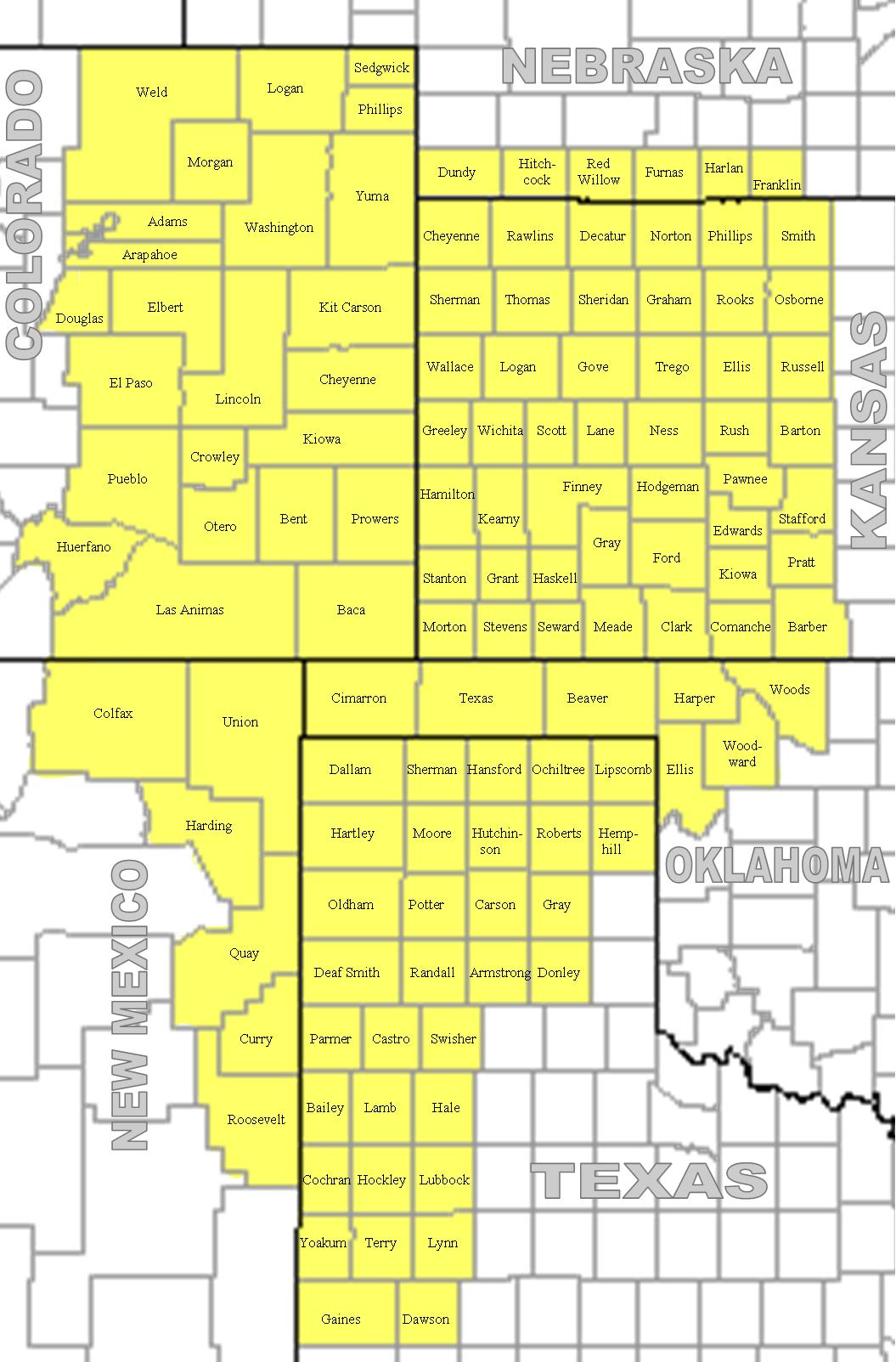 Republican River WatershedJim Cecil, PresidentRio Grande River WatershedTyler Neely, Vice PresidentGunnison-Dolores River Watershed Mike Cleary, Secretary /TreasurerColorado River WatershedScott Jones, Director (2021 Former President)San Juan Basin WatershedGary Thrash, CACD Director/CO NACD Alt Rep Upper Arkansas River WatershedGeorge Fosha, DirectorNorth Platte-White-Yampa WatershedNick Charchalis, DirectorUpper South Platte River WatershedCharlie Carnahan, DirectorUpper South Platte River WatershedBob Warner, Alt Director/CO NACD RepLower Arkansas River WatershedVacantLower South Platte WatershedVacant